Приложение  к постановлениюадминистрации города от ____________ № _________«СХЕМАразмещения рекламных конструкцийпо улице Семафорной в Свердловском, Кировском и Ленинском районахгорода Красноярска  Масштаб 1:10000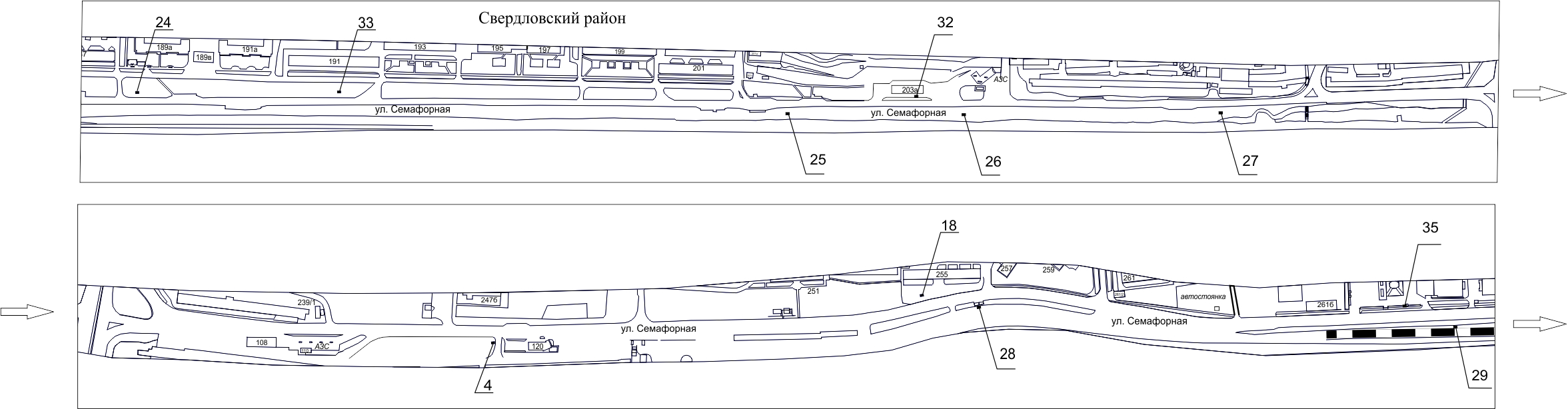 »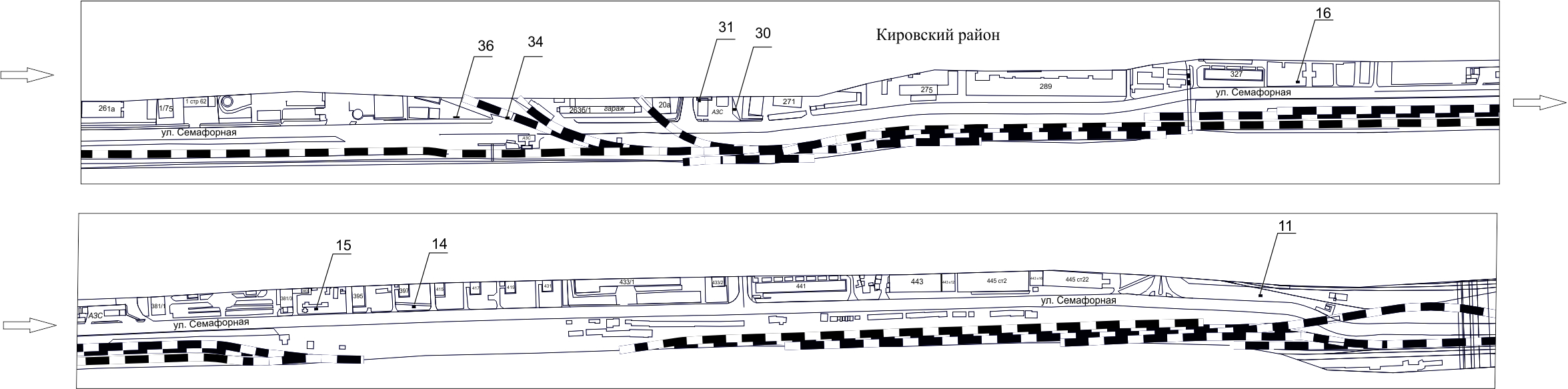 